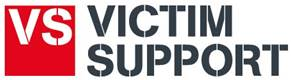 PLEASE SEND THE COMPLETED REFERRAL FORM AND A COMPLETED SAFELIVES DASH RISK ASSESSMENT IF YOU HAVE COMPLETED ONE WITH YOUR CLIENT TO:  vs.wandsworth@victimsupport.cjsm.net /  wandsworthsafetynet@victimsupport.org.ukPlease enter your name and contact details:Please enter your name and contact details:Referral agencyReferrer’s nameRole/ Job titleContact number Contact emailClient details & contact information:Client details & contact information:Client details & contact information:First nameLast nameOther namesWhat do they like to be calledDOBCurrent addressConsent to make referral?Yes ☐  No ☐  Don’t know ☐  Yes ☐  No ☐  Don’t know ☐  Safe address to write to?Yes ☐  No ☐  Don’t know ☐  Yes ☐  No ☐  Don’t know ☐  Is the perpetrator known to the client?Does the perpetrator live at this address?Yes ☐  No ☐  Don’t know ☐  Yes ☐  No ☐  Don’t know ☐  Phone numberSafe to contact? ☐  Email addressSafe to contact? ☐  Safe time to contact client?Domestic violence & risk:Domestic violence & risk:Domestic violence & risk:Has the client disclosed domestic violence/abuse?Yes ☐  No ☐  Yes ☐  No ☐  Has a SafeLives Dash risk assessment been completed?Yes ☐  No ☐  If yes, what risk level?:Risk nominal: Standard or High Standard ☐  High ☐  Standard ☐  High ☐  If high has a referral been made to MARAC?Yes ☐  No ☐	If yes, when?:Accessibility requirements:Accessibility requirements:Accessibility requirements:Accessibility requirements:Does this client have any accessibility requirements (for example, hearing loop, braille documents)Yes ☐  No ☐	Don’t know ☐  Yes ☐  No ☐	Don’t know ☐  If yes, please provide details:Does this client require an interpreter?Yes ☐  No ☐	Don’t know ☐  Yes ☐  No ☐	Don’t know ☐  If yes, please provide details:Support needs & additional details:Support needs & additional details:Support needs & additional details:Support needs & additional details:Please tell us about any support needs the client may have:Please tell us about any support needs the client may have:Please tell us about any support needs the client may have:Please tell us about any support needs the client may have:Mental health ☐Physical health ☐  Mental health ☐Physical health ☐  Substance misuse ☐Offending ☐  Substance misuse ☐Offending ☐  Additional details:Additional details:Additional details:Additional details:Please include details of any other professionals involvedPlease include details of any other professionals involvedPlease include details of any other professionals involvedPlease include details of any other professionals involvedChildren & dependents:Children & dependents:Children & dependents:Is the client pregnant?Yes ☐  No ☐	If yes, please provide due date:Does the client have any children or dependents?Yes ☐  No ☐If yes, please provide details:Living arrangements and address (if different from client details above)IF A CHILD IS INVOLVED, ENSURE A REFERRAL IS MADE TO MASH: 020 8871 6622 IF A CHILD IS INVOLVED, ENSURE A REFERRAL IS MADE TO MASH: 020 8871 6622 IF A CHILD IS INVOLVED, ENSURE A REFERRAL IS MADE TO MASH: 020 8871 6622 Police only:Merlin completed?PAC numberYes ☐  No ☐  If yes, please provide PAC reference:Yes ☐  No ☐  If yes, please provide PAC reference:Other agencies: Safeguarding referral completed? Date of referral Yes ☐  No ☐  If yes, please provide date of referral and details of Social Worker:Yes ☐  No ☐  If yes, please provide date of referral and details of Social Worker:Incident & perpetrator details:Incident & perpetrator details:Date of last incidentDetails of last incidentAre Police involved?Yes ☐  No ☐  Don’t know ☐  Police Officer’s details,if knownPerpetrator’s nameDOBRelationship to clientAddressSignificant concerns flag: Significant concerns flag: Significant concerns flag: (For example: staff safety issues/ serial or repeat perpetrator/ HBV/ suicide or self-harm concerns/ known To MARAC)(For example: staff safety issues/ serial or repeat perpetrator/ HBV/ suicide or self-harm concerns/ known To MARAC)(For example: staff safety issues/ serial or repeat perpetrator/ HBV/ suicide or self-harm concerns/ known To MARAC)Equality, diversity & inclusion monitoring:Equality, diversity & inclusion monitoring:Equality, diversity & inclusion monitoring:How would the client describe their gender?Female ☐  Male ☐In another way ☐Please specify: __________________________________________________Female ☐  Male ☐In another way ☐Please specify: __________________________________________________Do they consider themselves to have a disability?(Please tick any that apply) Physical ☐Learning ☐Mental health ☐Deaf / hearing impaired ☐Blind / visually impaired ☐Something else ☐Please specify: __________________________________________________Don’t know ☐Physical ☐Learning ☐Mental health ☐Deaf / hearing impaired ☐Blind / visually impaired ☐Something else ☐Please specify: __________________________________________________Don’t know ☐What is their sexual orientation?(Tick one option)Heterosexual/ straight ☐Gay woman/ Lesbian ☐Gay man ☐Bisexual ☐Something else ☐Please specify: _____________________________Don’t know ☐Heterosexual/ straight ☐Gay woman/ Lesbian ☐Gay man ☐Bisexual ☐Something else ☐Please specify: _____________________________Don’t know ☐What is their relationship status?(Tick one option)Civil partnership ☐Married ☐Divorced ☐Separated ☐Cohabiting but not married/ CP ☐In a relationship (not cohabiting) ☐Widowed ☐Single ☐Civil partnership ☐Married ☐Divorced ☐Separated ☐Cohabiting but not married/ CP ☐In a relationship (not cohabiting) ☐Widowed ☐Single ☐How would they describe their ethnicity?How would they describe their ethnicity?How would they describe their ethnicity?White British ☐White Irish ☐☐Any other White background ☐Asian British ☐Asian Indian ☐Asian Pakistani ☐Asian Bangladeshi ☐Any other Asian background ☐Chinese ☐Arab ☐White British ☐White Irish ☐☐Any other White background ☐Asian British ☐Asian Indian ☐Asian Pakistani ☐Asian Bangladeshi ☐Any other Asian background ☐Chinese ☐Arab ☐White and Black Caribbean ☐White and Black African ☐White and Asian ☐Any other mixed / multiple background ☐Black British ☐Black African ☐Black Caribbean ☐Any other Black background ☐Other ☐Please specify: _____________________________Don’t know ☐Do they practice a faith/ religion?Do they practice a faith/ religion?Do they practice a faith/ religion?No religion ☐Bahai ☐Buddhist ☐Christian ☐Hindu ☐Jewish ☐Jain ☐No religion ☐Bahai ☐Buddhist ☐Christian ☐Hindu ☐Jewish ☐Jain ☐Muslim ☐Shinto ☐Sikh ☐Zoroastrian ☐Other ☐Please specify: _____________________________Don’t know ☐